Паспорт инновационного проекта (программы)*16.3 Временное4 года* Заполняется и прикрепляется в формате WordПредставляя материалы на конкурс, гарантируем, что авторы инновационного проекта/программы:согласны с условиями участия в данном конкурсе,не претендуют на конфиденциальность представленных в заявке материалов и допускают редакторскую
правку перед публикацией материалов;принимают на себя обязательства, что представленная в заявке информация не нарушает правинтеллектуальной собственности третьих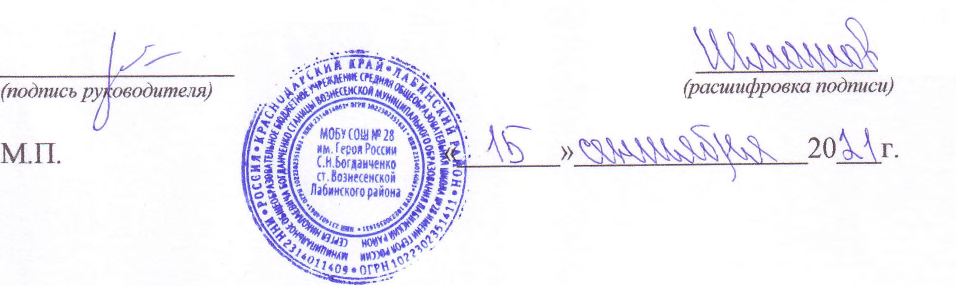 1Наименование инновационного проекта (программы) (тема)Системно-деятельностный подход в подготовке высококвалифицированных специалистов с новым мышлением к сельхозпроизводству. Современная система сетевого взаимодействия в агротехнологии.2Авторы представляемого опытаШматова Наталья Владимировна, Ольшанская Галина Сергеевна, Лукьянчук Раиса Михайловна3Научный руководитель (если есть). Научная степень, званиенет4Цели внедрения инновационного проекта (программы)Обеспечить каждому ученику образование в соотвествии с потребностями государства, региона, в соотвествии с запросами и потребностями каждого ребенка, через систму взаимодействия с техникумом.5Задачи внедрения инновационного проекта (программы)Создать условия сетевого взаимодействия для формирования «сельскохозяйственной грамотности», т.е вооружать учащихся тем минимальным объемом знаний и умений по сельскому хозяйству, который позволит им реализовать себя как будущего хозяина земли.6Основная идея (идеи) предлагаемого инновационного проекта (программы)Формировать профессиональную компетентность обучающихся через знакомство с профессиями агропромышленного направления.7Нормативно-правовое обеспечение инновационного проекта (программы)Закон «Об образовании Российской Федерации» (ФЗ №273 от 2912.12г.)Федеральный государственный образовательный стандарт НОО, ООО, СОО образования (Приказ Министерства образования и науки Российской Федерации)8Обоснование его/её значимости для развития системы образования Краснодарского краяОбеспечить качественную профориентационную подготовку, опираясь на экономические условия региона, района (во взаимодействии с Воннесенским техникумомпищевых производств).9Новизна (инновационность)Формировать умения у обучающихся в разработке бизнес-планов, их защите, составлении исследовательских проектов.10Практическая значимостьГотовить обучающихся к грамотному ведению личного хозяйства, основам переработки и реализации сельскохозяйственной продукции.11Механизм реализации инновации1UI этап:Работа по истории и культуре кубанского казачества11.1.1Сроки3 месяца11.1.2ЗадачиСбор, анализ и подготовка информации для печати в бюллетене «Новости казачьей школы» по реализации проекта.Подготовка и проведение семинаров для родителей.Подготовка и проведение семинаров для учителей района и региона.Подготовка и проведение выездных экскурсий на предприятия Лабинского района и края.Курсовая переподготовка учителей.11.1.3Полученный результат- Разработка и корректировка планов взаимодействия с Вознесенским техникумом пищевых производств и др. партнерами социокультурного центра «Содружество».11.2>II этап:Реализация программ внеурочной деятельности по биологии на территории сада.Распространение опыта работы коллектива учителей и учащихся школы через участие в Международной Кубанско- Терской конференции по истории и культуре народов Северного Кавказа на базе Армавирского государственного педагогического университета.Реализация проекта «Патриотическое и экономическое воспитание молодежи на примере братства и дружбы между сербским и русским народами».Пропаганда результатов работы школы винформационно-методическом журнале«Педагогический вестник Кубани».11.2.1Сроки8 месяцев11.2.2Задачи- Распространение передового опыта учителей школы на страницах краевого научного историко-архивного альманаха «Вестник архивиста Кубани».11.2.3Полученный результатВоспитывать предприимчивого, конкурентоспособного хозяина11.3III этап:Составление плана-графика (сетевой график) выполнения работ11.3.1Сроки2 месяца11.3.2Задачи- Подготовка и передача материалов для учебно-методических пособий по организации патриотического воспитания студентов и школьников (казачий региональный образовательный компонент) в Армавирском государственном педагогическом университете.11.3.3Конечный результатОрганизация ранней профориентации казачат школы силами преподавателей Вознесенского техникума пищевых производств на базе лагеря дневного пребывания «Дружба» при МОБУ СОШ № 28 им. Героя России С.Н.Богданченко ст. Вознесенской Лабинского района.12Перспективы развития инновации- Организация кураторства ученых Армавирского государственного педагогического университета по работе с казачьими классами.13Предложения по распространению и внедрению инновационного проекта/программы в практику образовательных организаций краяОрганизация ранней профориентации казачат школы силами преподавателей Вознесенского техникума пищевых производств на базе лагеря дневного пребывания «Дружба» при МОБУ СОШ № 28 им. Героя России С.Н.Богданченко ст. Вознесенской Лабинского района.Создание казачьих агроклассов на базе лабораторий и мини-цехов Вознесенского техникума пищевых производств.Выездные экскурсии в ССУЗы Лабинского района и Краснодарского края с целью профориентационной работы с учащимися.14Перечень научных и (или) учебнометодических разработок по теме инновационной деятельностиОсновная образовательная программа, программы внеурочной деятельности15Статус инновационной площадки (при наличии) (да/нет, тема)нет16Ресурсное обеспечение инновации:Агротехнологический класс, лаборатория естествознания (физика, химия, биологи)16.1Материальное2 млн руб.16.2Интеллектуальноевысококвалифицированные специалисты